28.05.2021г.  в Службе ранней диагностики и коррекции развития детей прошло развлекательно-развивающее мероприятие для детей и их родителей, приуроченное к Дню Защиты детей. Праздник проходил в городском парке культуры и отдыха, основной целью которого было формирование представлений у малышей  об окружающем,  играм и забавам  в летнее время, создание благоприятного эмоционального и физического состояния у ребят, а также приобщение родителей к совместным занятия с детьми.В программе праздника были игры, эстафеты, конкурсы, танцы и песни. Ну, а по окончании всех детей ждали подарки и сюрпризы.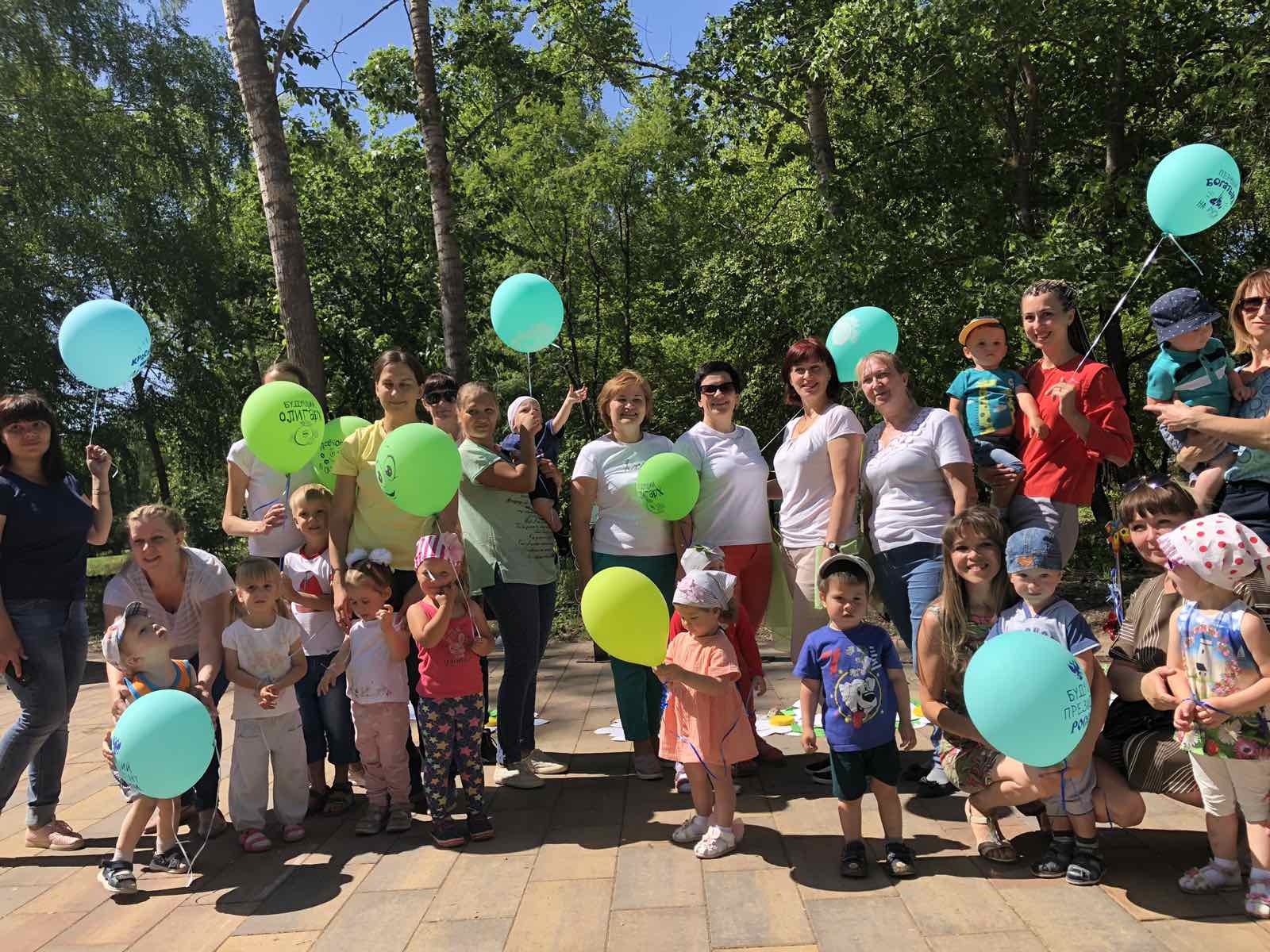 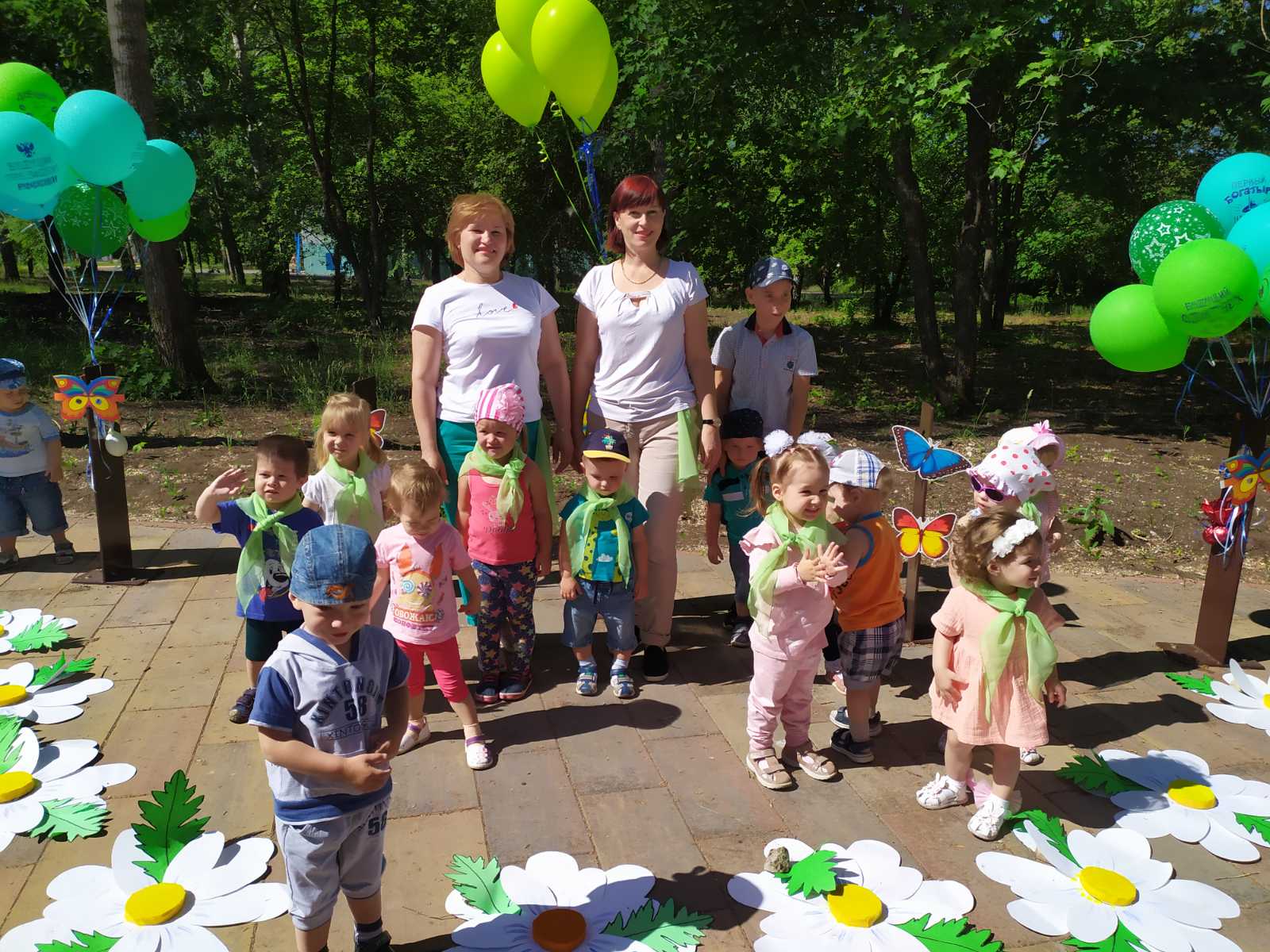 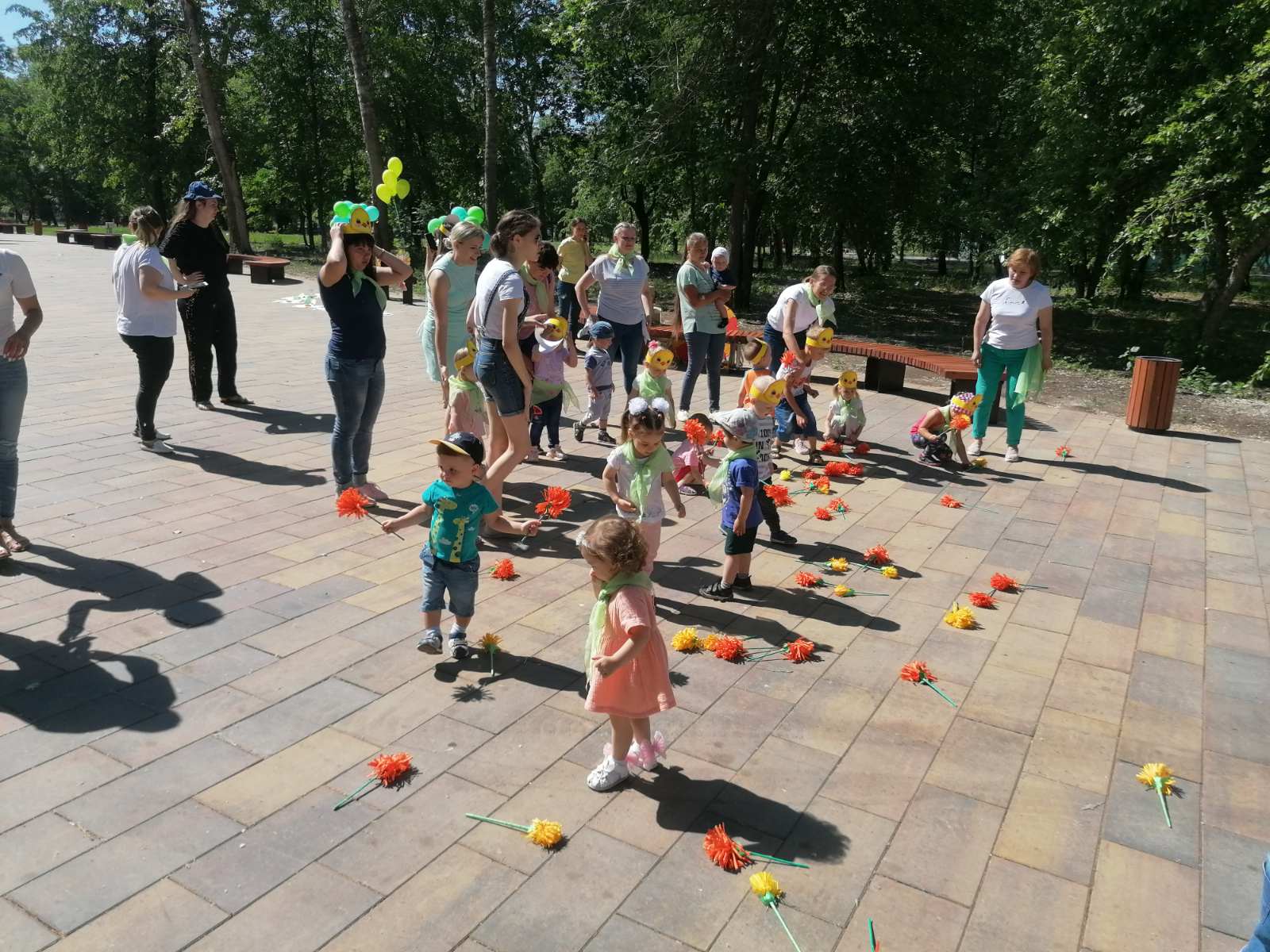 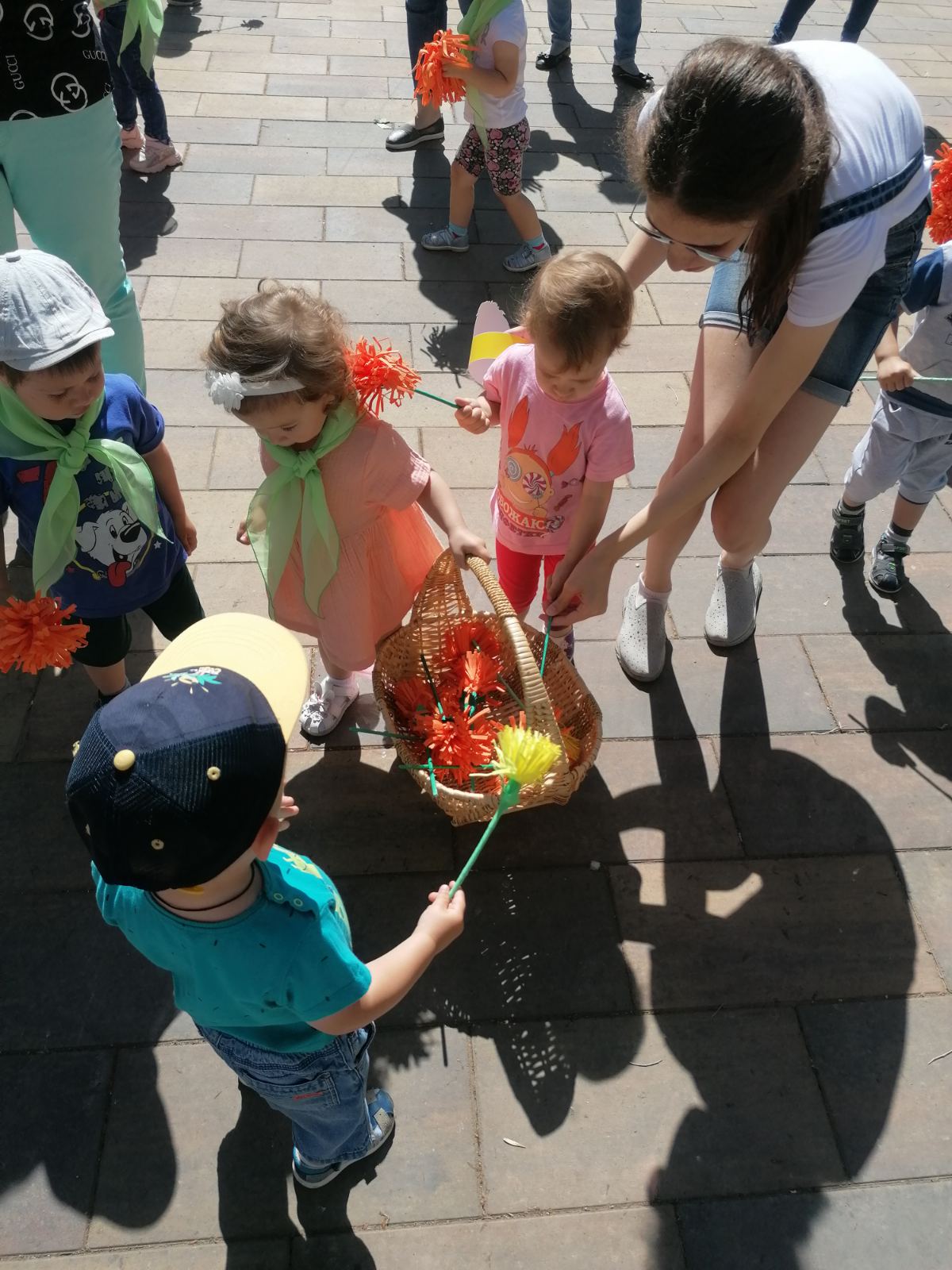 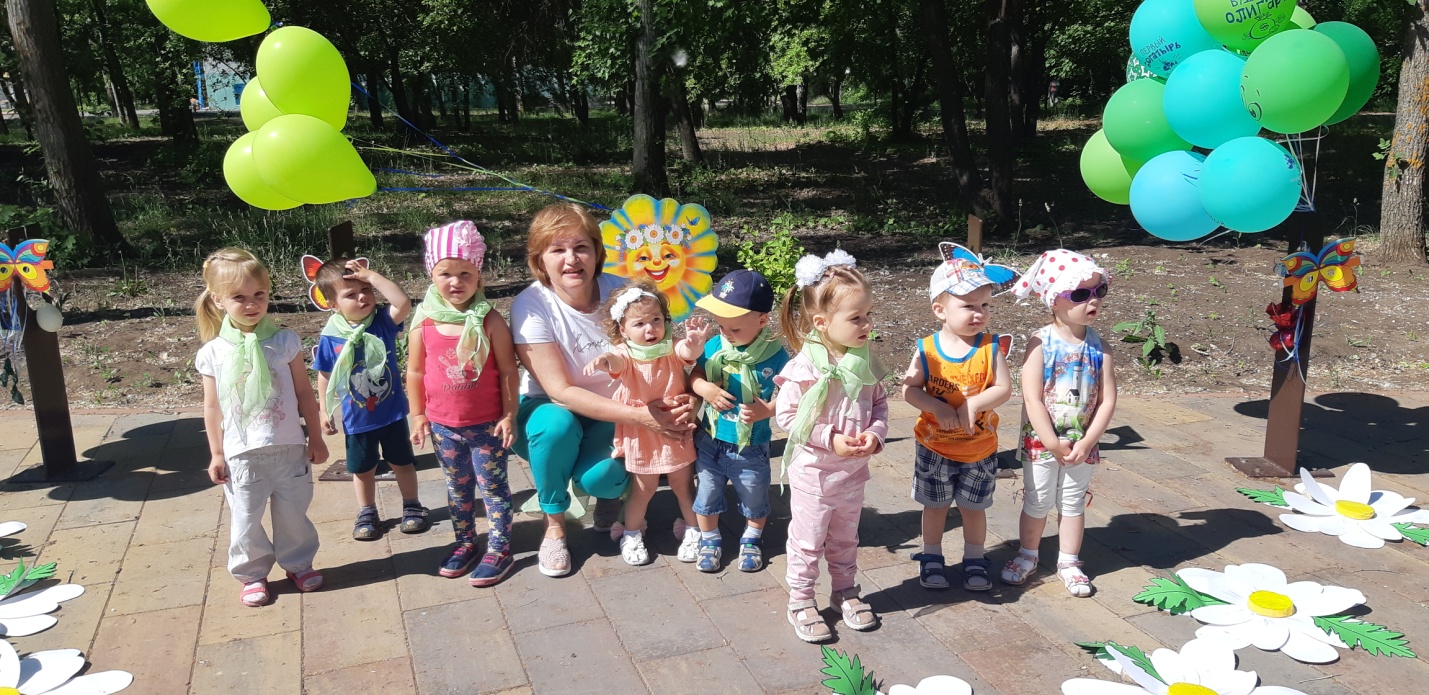 